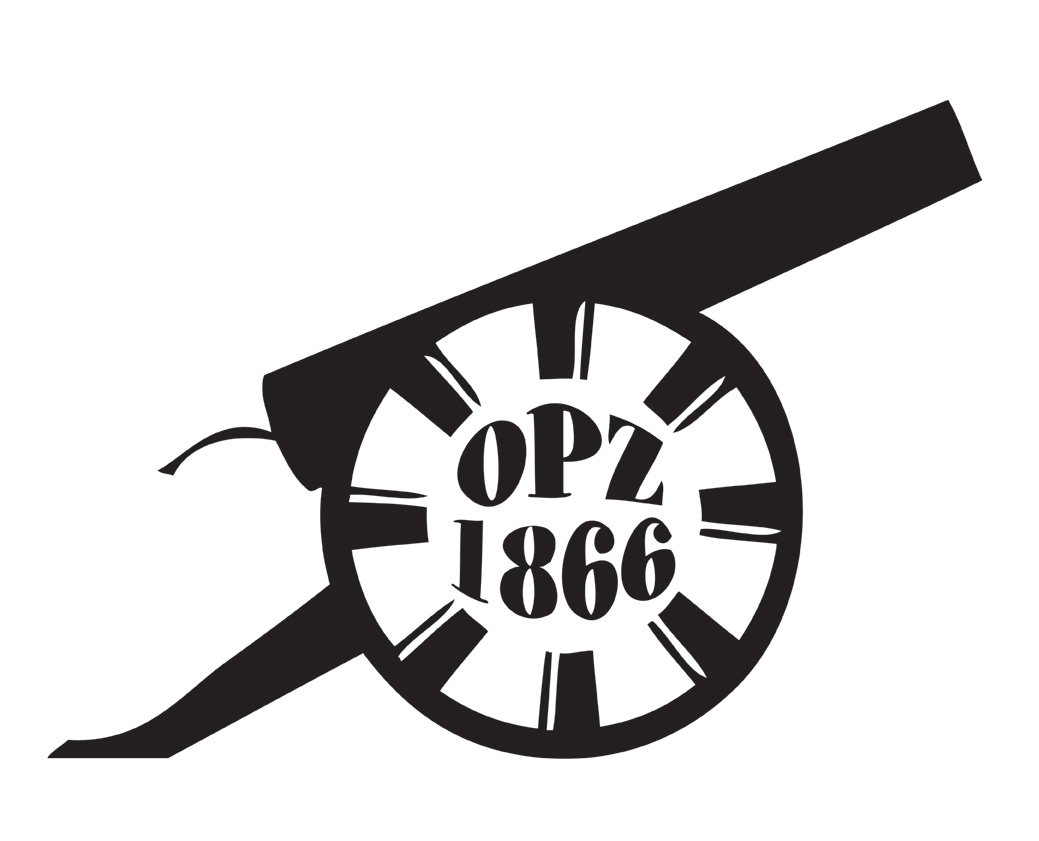 Pozvánka na Valnou hromaduMikroregionu obcí Památkové zóny 1866Termín konání: pátek 8. 12. 2023 od 17,00 hod.Místo konání: Hořiněves, Hostinec U Šáfrů, čp. 42   Program:Zahájení Volba orgánů Valné hromady Kontrola usnesení z Valné hromady ze dne 25. 5.2023Informace o realizaci projektůRevitalizace zeleně – OP ŽP – ukončení projektuRevitalizace zeleně – OP ŽP – nová žádost – informace  Environmentální vzdělávání – nová žádost o dotaci na období 2024 - 2025Profesionalizace – nová žádost o dotaci na rok 2024Zpráva – audit Návrh na schválení – Rozpočet na rok 2024Návrh na schválení Plánu činnosti na r. 2024Návrh na schválení rozpočtových opatření                                         Strategie Mikroregionu OPZ 1866 2023– 20230  - podklady z CIRIPlán ochrany PZ 1866 – informace o průběhu a postupuZávěrečná tabulka financováníNávrh Statutárního města Hradec Králové stát se zakládajícími členy    Destinační společnosti Hradecko, z.sNová podoba zpravodaje, kalendář - kreslené téma na rok 2025Informace  -  MAS Hradecký venkov, SMS ČRDiskuse, závěr, občerstvení                                               Jana Kuthanová, předsedkyně správní rady